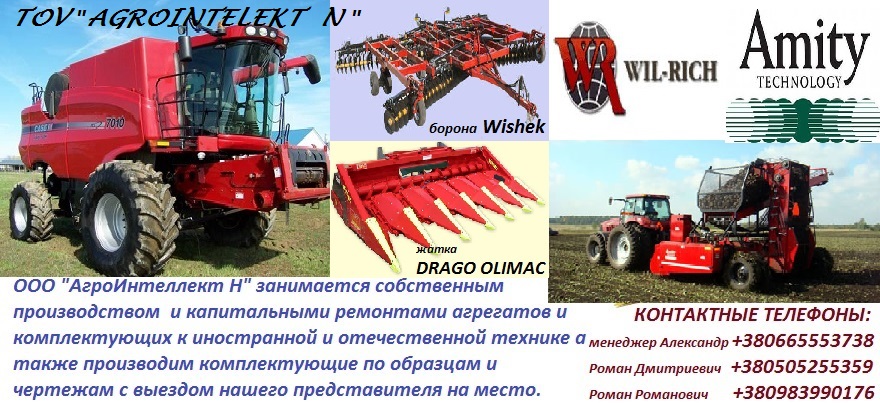       ТОВАРИСТВО З ОБМЕЖЕНОЮ ВІДПОВІДАЛЬНІСТЮ		                                    "АГРОІНТЕЛЕКТ  Н"			                   49051  м.Дніпро, ул. Журналістів  9-М 			Тел. (050)-525-53-59,  (097)-537-37-23   E-mail:agrointelekt@gmail.comУВАГА!!! ЦІНИ БУДЕМО ФОРМУВАТИ ПІД ЧАС ОТРИМАННЯ ВАШОГО ЗАМОВЛЕННЯ.                                                 НОРИЯ№            НАИМЕНОВАНИЕ  ТОВАРАЕд.измер.Кол-во   Цена1Нория НУ-5(10),лента 125*5*5,контр-привод, 14метров      шт.     1 34 200 грн.2Нория НУ-20 лента 175*5*5,мотор-редуктор,14 метров      шт.     1 48 000 грн.3Нория НУ-50,лента 300*8*5,мотор-редуктор,14 метров      шт.          1        57 600 грн.